在线教学模式使用指南（超星学习通）1同步课堂模式（推荐使用）     教师用学习通开启同步课堂功能，学生输入邀请码即可用手机或电脑同步看教案、听讲解、参与互动，交流讨论，实现即时学情反馈。2直播模式教师可以用手机学习通或电脑平台开展一系列教学直播活动。3速课模式教师用手机学习通或电脑平台在家自助录制小视频，及时上传课程中分享给学生。4在线课程学习模式       教师上传ppt、资料、习题等教学资源搭建在线课程，也可以在线上班级中发起预习讨论，头脑风暴、投票、测验等教学活动。  线上教学操作指南（授课备案）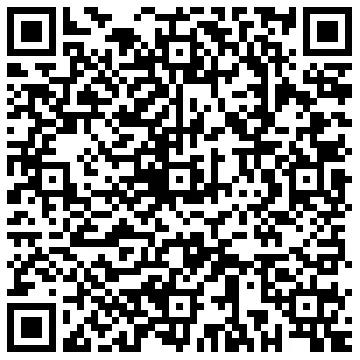 超星技术支持：胡老师手机（同微信） 15901680832葛老师手机（同微信） 17302566136李老师手机（同微信） 18817642087王老师手机（同微信） 18317134615赵老师手机（同微信） 18721363800胡老师手机（同微信） 13122381137